Little Flower Dental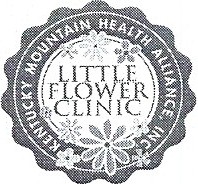 Clinic279 East Main StreetHazard, KY 41701How can we improve?Please take a moment to help us improve your experience at Little Flower Dental Clinic. When you're done, please give the questionnaire to the receptionist at the end of the visit.Is it easy to make an appointment?YesNoUnsureWas the dentist professional and courteous?YesNoUnsureWas the dental hygienist professional and courteous?YesNoUnsureWas the dental assistant professional and courteous?YesNoUnsureWere other office personnel courteous and helpful?YesNoUnsureWere all your questions answered?YesNoUnsureWas your dental treatment completed efficiently and in a timely manner?YesNoUnsureWere you pleased with the quality of your dental treatment?YesNoUnsureIn an emergency, is it easy for you to get in touch with our office?YesNoUnsureDid you receive a reminder of each of your appointments?YesNoUnsureWere appointments given that suited your schedule?YesNoUnsureWas the office and instruments clean and comfortable to your satisfaction?YesNoUnsureWould you have any suggestions that you feel would better serve our patients?Thank you for taking your time to complete our survey we look forward to providing you with all your dental needs in the future.